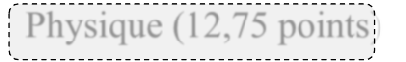 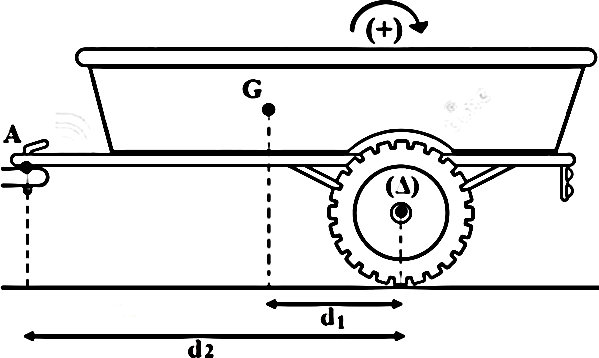 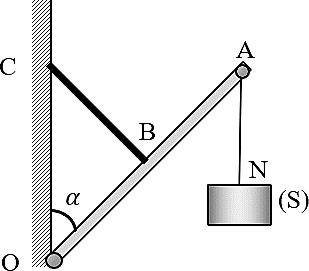 Consignes de rédaction :L’usage d’une calculatrice scientifique non programmable est autoriséChaque résultat numérique souligné doit être précédé d’un résultat littéral encadréTout résultat donné sans unité sera compté faux0,5 pour une bonne rédactionBon courageNom :Devoir Surveillé N° 2 Semestre 2Note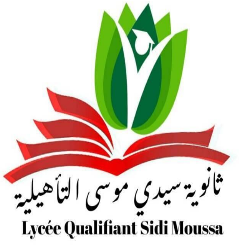 Tronc commun scientifiqueÉquilibre d'un corps soumis à trois forcesÉquilibre d'un corps en rotation autour d'un axe fixeQuantité de la matière Prof : OUTEMGOUNTE HASSANÉquilibre d'un corps soumis à trois forcesÉquilibre d'un corps en rotation autour d'un axe fixeQuantité de la matière Année scolaire : 2020 / 2021Équilibre d'un corps soumis à trois forcesÉquilibre d'un corps en rotation autour d'un axe fixeQuantité de la matière Physique (Physique ())0,5Partie I : Équilibre d'un corps soumis à trois forces (6,5 points) La figure ci-contre représente une boule (S) de masse 𝒎 = 𝟓𝟎𝟎𝒈 est maintenue en équilibre à l’aide d’un fil (f) et un ressort (R) de masse négligeable et de raideur 𝒌 = 𝟓𝟎𝑵/𝒎. Le fil est attaché au solide au point B et fait un angle 𝜶 = 𝟑𝟎° avec la verticale.On donne : 𝒈 = 𝟏𝟎 𝑵/𝒌𝒈Enoncer les deux conditions d’équilibre d’un corps soumis à 3 forcesFaire inventaire des forces exercées sur la boule et les représentées.Méthode géométrique :   P = mg = 5NTracer la ligne polygonale puis trouver :  	L’intensité de la force ⃗𝑭 exercée par le fil sur la boule.L’intensité de la force ⃗𝑻 exercée par le ressort sur la boule.Méthode analytique :Retrouver les mêmes résultats de la question a) et b)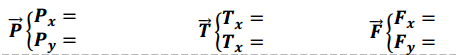 0,75En déduire l’allongement ∆𝒍Partie I : Équilibre d'un corps soumis à trois forces (6,5 points) La figure ci-contre représente une boule (S) de masse 𝒎 = 𝟓𝟎𝟎𝒈 est maintenue en équilibre à l’aide d’un fil (f) et un ressort (R) de masse négligeable et de raideur 𝒌 = 𝟓𝟎𝑵/𝒎. Le fil est attaché au solide au point B et fait un angle 𝜶 = 𝟑𝟎° avec la verticale.On donne : 𝒈 = 𝟏𝟎 𝑵/𝒌𝒈Enoncer les deux conditions d’équilibre d’un corps soumis à 3 forcesFaire inventaire des forces exercées sur la boule et les représentées.Méthode géométrique :   P = mg = 5NTracer la ligne polygonale puis trouver :  	L’intensité de la force ⃗𝑭 exercée par le fil sur la boule.L’intensité de la force ⃗𝑻 exercée par le ressort sur la boule.Méthode analytique :Retrouver les mêmes résultats de la question a) et b)0,75En déduire l’allongement ∆𝒍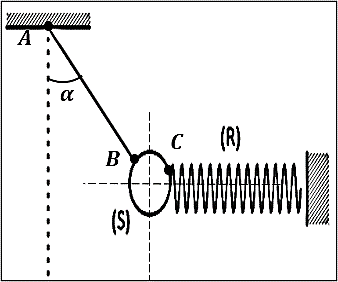 1,5Partie I : Équilibre d'un corps soumis à trois forces (6,5 points) La figure ci-contre représente une boule (S) de masse 𝒎 = 𝟓𝟎𝟎𝒈 est maintenue en équilibre à l’aide d’un fil (f) et un ressort (R) de masse négligeable et de raideur 𝒌 = 𝟓𝟎𝑵/𝒎. Le fil est attaché au solide au point B et fait un angle 𝜶 = 𝟑𝟎° avec la verticale.On donne : 𝒈 = 𝟏𝟎 𝑵/𝒌𝒈Enoncer les deux conditions d’équilibre d’un corps soumis à 3 forcesFaire inventaire des forces exercées sur la boule et les représentées.Méthode géométrique :   P = mg = 5NTracer la ligne polygonale puis trouver :  	L’intensité de la force ⃗𝑭 exercée par le fil sur la boule.L’intensité de la force ⃗𝑻 exercée par le ressort sur la boule.Méthode analytique :Retrouver les mêmes résultats de la question a) et b)0,75En déduire l’allongement ∆𝒍Partie I : Équilibre d'un corps soumis à trois forces (6,5 points) La figure ci-contre représente une boule (S) de masse 𝒎 = 𝟓𝟎𝟎𝒈 est maintenue en équilibre à l’aide d’un fil (f) et un ressort (R) de masse négligeable et de raideur 𝒌 = 𝟓𝟎𝑵/𝒎. Le fil est attaché au solide au point B et fait un angle 𝜶 = 𝟑𝟎° avec la verticale.On donne : 𝒈 = 𝟏𝟎 𝑵/𝒌𝒈Enoncer les deux conditions d’équilibre d’un corps soumis à 3 forcesFaire inventaire des forces exercées sur la boule et les représentées.Méthode géométrique :   P = mg = 5NTracer la ligne polygonale puis trouver :  	L’intensité de la force ⃗𝑭 exercée par le fil sur la boule.L’intensité de la force ⃗𝑻 exercée par le ressort sur la boule.Méthode analytique :Retrouver les mêmes résultats de la question a) et b)0,75En déduire l’allongement ∆𝒍0,5Partie I : Équilibre d'un corps soumis à trois forces (6,5 points) La figure ci-contre représente une boule (S) de masse 𝒎 = 𝟓𝟎𝟎𝒈 est maintenue en équilibre à l’aide d’un fil (f) et un ressort (R) de masse négligeable et de raideur 𝒌 = 𝟓𝟎𝑵/𝒎. Le fil est attaché au solide au point B et fait un angle 𝜶 = 𝟑𝟎° avec la verticale.On donne : 𝒈 = 𝟏𝟎 𝑵/𝒌𝒈Enoncer les deux conditions d’équilibre d’un corps soumis à 3 forcesFaire inventaire des forces exercées sur la boule et les représentées.Méthode géométrique :   P = mg = 5NTracer la ligne polygonale puis trouver :  	L’intensité de la force ⃗𝑭 exercée par le fil sur la boule.L’intensité de la force ⃗𝑻 exercée par le ressort sur la boule.Méthode analytique :Retrouver les mêmes résultats de la question a) et b)0,75En déduire l’allongement ∆𝒍Partie I : Équilibre d'un corps soumis à trois forces (6,5 points) La figure ci-contre représente une boule (S) de masse 𝒎 = 𝟓𝟎𝟎𝒈 est maintenue en équilibre à l’aide d’un fil (f) et un ressort (R) de masse négligeable et de raideur 𝒌 = 𝟓𝟎𝑵/𝒎. Le fil est attaché au solide au point B et fait un angle 𝜶 = 𝟑𝟎° avec la verticale.On donne : 𝒈 = 𝟏𝟎 𝑵/𝒌𝒈Enoncer les deux conditions d’équilibre d’un corps soumis à 3 forcesFaire inventaire des forces exercées sur la boule et les représentées.Méthode géométrique :   P = mg = 5NTracer la ligne polygonale puis trouver :  	L’intensité de la force ⃗𝑭 exercée par le fil sur la boule.L’intensité de la force ⃗𝑻 exercée par le ressort sur la boule.Méthode analytique :Retrouver les mêmes résultats de la question a) et b)0,75En déduire l’allongement ∆𝒍0,5Partie I : Équilibre d'un corps soumis à trois forces (6,5 points) La figure ci-contre représente une boule (S) de masse 𝒎 = 𝟓𝟎𝟎𝒈 est maintenue en équilibre à l’aide d’un fil (f) et un ressort (R) de masse négligeable et de raideur 𝒌 = 𝟓𝟎𝑵/𝒎. Le fil est attaché au solide au point B et fait un angle 𝜶 = 𝟑𝟎° avec la verticale.On donne : 𝒈 = 𝟏𝟎 𝑵/𝒌𝒈Enoncer les deux conditions d’équilibre d’un corps soumis à 3 forcesFaire inventaire des forces exercées sur la boule et les représentées.Méthode géométrique :   P = mg = 5NTracer la ligne polygonale puis trouver :  	L’intensité de la force ⃗𝑭 exercée par le fil sur la boule.L’intensité de la force ⃗𝑻 exercée par le ressort sur la boule.Méthode analytique :Retrouver les mêmes résultats de la question a) et b)0,75En déduire l’allongement ∆𝒍Partie I : Équilibre d'un corps soumis à trois forces (6,5 points) La figure ci-contre représente une boule (S) de masse 𝒎 = 𝟓𝟎𝟎𝒈 est maintenue en équilibre à l’aide d’un fil (f) et un ressort (R) de masse négligeable et de raideur 𝒌 = 𝟓𝟎𝑵/𝒎. Le fil est attaché au solide au point B et fait un angle 𝜶 = 𝟑𝟎° avec la verticale.On donne : 𝒈 = 𝟏𝟎 𝑵/𝒌𝒈Enoncer les deux conditions d’équilibre d’un corps soumis à 3 forcesFaire inventaire des forces exercées sur la boule et les représentées.Méthode géométrique :   P = mg = 5NTracer la ligne polygonale puis trouver :  	L’intensité de la force ⃗𝑭 exercée par le fil sur la boule.L’intensité de la force ⃗𝑻 exercée par le ressort sur la boule.Méthode analytique :Retrouver les mêmes résultats de la question a) et b)0,75En déduire l’allongement ∆𝒍1,5Partie I : Équilibre d'un corps soumis à trois forces (6,5 points) La figure ci-contre représente une boule (S) de masse 𝒎 = 𝟓𝟎𝟎𝒈 est maintenue en équilibre à l’aide d’un fil (f) et un ressort (R) de masse négligeable et de raideur 𝒌 = 𝟓𝟎𝑵/𝒎. Le fil est attaché au solide au point B et fait un angle 𝜶 = 𝟑𝟎° avec la verticale.On donne : 𝒈 = 𝟏𝟎 𝑵/𝒌𝒈Enoncer les deux conditions d’équilibre d’un corps soumis à 3 forcesFaire inventaire des forces exercées sur la boule et les représentées.Méthode géométrique :   P = mg = 5NTracer la ligne polygonale puis trouver :  	L’intensité de la force ⃗𝑭 exercée par le fil sur la boule.L’intensité de la force ⃗𝑻 exercée par le ressort sur la boule.Méthode analytique :Retrouver les mêmes résultats de la question a) et b)0,75En déduire l’allongement ∆𝒍Partie I : Équilibre d'un corps soumis à trois forces (6,5 points) La figure ci-contre représente une boule (S) de masse 𝒎 = 𝟓𝟎𝟎𝒈 est maintenue en équilibre à l’aide d’un fil (f) et un ressort (R) de masse négligeable et de raideur 𝒌 = 𝟓𝟎𝑵/𝒎. Le fil est attaché au solide au point B et fait un angle 𝜶 = 𝟑𝟎° avec la verticale.On donne : 𝒈 = 𝟏𝟎 𝑵/𝒌𝒈Enoncer les deux conditions d’équilibre d’un corps soumis à 3 forcesFaire inventaire des forces exercées sur la boule et les représentées.Méthode géométrique :   P = mg = 5NTracer la ligne polygonale puis trouver :  	L’intensité de la force ⃗𝑭 exercée par le fil sur la boule.L’intensité de la force ⃗𝑻 exercée par le ressort sur la boule.Méthode analytique :Retrouver les mêmes résultats de la question a) et b)0,75En déduire l’allongement ∆𝒍0,5      Partie I : Équilibre d'un corps soumis à trois forces (6,5 points) La figure ci-contre représente une boule (S) de masse 𝒎 = 𝟓𝟎𝟎𝒈 est maintenue en équilibre à l’aide d’un fil (f) et un ressort (R) de masse négligeable et de raideur 𝒌 = 𝟓𝟎𝑵/𝒎. Le fil est attaché au solide au point B et fait un angle 𝜶 = 𝟑𝟎° avec la verticale.On donne : 𝒈 = 𝟏𝟎 𝑵/𝒌𝒈Enoncer les deux conditions d’équilibre d’un corps soumis à 3 forcesFaire inventaire des forces exercées sur la boule et les représentées.Méthode géométrique :   P = mg = 5NTracer la ligne polygonale puis trouver :  	L’intensité de la force ⃗𝑭 exercée par le fil sur la boule.L’intensité de la force ⃗𝑻 exercée par le ressort sur la boule.Méthode analytique :Retrouver les mêmes résultats de la question a) et b)0,75En déduire l’allongement ∆𝒍Partie I : Équilibre d'un corps soumis à trois forces (6,5 points) La figure ci-contre représente une boule (S) de masse 𝒎 = 𝟓𝟎𝟎𝒈 est maintenue en équilibre à l’aide d’un fil (f) et un ressort (R) de masse négligeable et de raideur 𝒌 = 𝟓𝟎𝑵/𝒎. Le fil est attaché au solide au point B et fait un angle 𝜶 = 𝟑𝟎° avec la verticale.On donne : 𝒈 = 𝟏𝟎 𝑵/𝒌𝒈Enoncer les deux conditions d’équilibre d’un corps soumis à 3 forcesFaire inventaire des forces exercées sur la boule et les représentées.Méthode géométrique :   P = mg = 5NTracer la ligne polygonale puis trouver :  	L’intensité de la force ⃗𝑭 exercée par le fil sur la boule.L’intensité de la force ⃗𝑻 exercée par le ressort sur la boule.Méthode analytique :Retrouver les mêmes résultats de la question a) et b)0,75En déduire l’allongement ∆𝒍1,50,751,50,75 0,51,5Partie II : Équilibre d'un corps en rotation autour d'un axe fixeExercice 1 :( 2,25 pts)On considère une remorque de masse 𝒎 = 𝟐𝟎𝟎 𝒌𝒈 attachée à un tracteur qui applique une force verticale ⃗𝑭   dirigée vers le haut sur cette remorque au point A. La remorque peut tourner autour de l’axe (∆) de sa roue.On considère que le contact entre la roue de la remorque et le sol se fait sans frottementFaire l’inventaire des forces appliquées sur la remorque, et les représenter sur la figure.Calculer les moments de toutes les forces appliquées sur la remorque. On donne : 𝒈 = 𝟏𝟎 𝑵. 𝒌𝒈−𝟏, 𝑭 = 𝟖𝟎𝟎 𝑵, 𝒅𝟏 = 𝟏 𝒎 , 𝒅𝟐 = 𝟐, 𝟓 𝒎Exercice 3 :(4,25 pts)On considère une barre de magasin de centre G, de masse 𝒎 = 𝟏𝟓 𝒌𝒈, et de longueur 𝑶𝑨 = 𝟏, 𝟓 𝒎 maintenu en équilibre dans une position inclinée d’un angle 𝜶 = 𝟐𝟎° avec le mur du magasin à l’aide d’un fil attaché au point B comme indique la figure ci-contre. La barre peut tourner autour de l’axe ()  passant par O	GFaire l’inventaire des forces appliquées sur la barre, et les représenter sur la figure.Trouver l’expression du moment de chaque force appliquée sur la barre  ( sans valeur )Enoncer le théorème des moments En utilisant le théorème des moments, montrer que l’expression de l’intensité la tension du fil ⃗𝑻 s'écrit sous la forme : 𝑻 = 𝒎 × 𝒈 × 𝑶𝑨 × 𝒔𝒊𝒏  , et calculer sa valeur. On donne 𝒈 = 𝟏𝟎 𝑵. 𝒌𝒈−𝟏, et 𝑶𝑩 = 𝟏 𝒎𝟐 × 𝑶𝑩Partie II : Équilibre d'un corps en rotation autour d'un axe fixeExercice 1 :( 2,25 pts)On considère une remorque de masse 𝒎 = 𝟐𝟎𝟎 𝒌𝒈 attachée à un tracteur qui applique une force verticale ⃗𝑭   dirigée vers le haut sur cette remorque au point A. La remorque peut tourner autour de l’axe (∆) de sa roue.On considère que le contact entre la roue de la remorque et le sol se fait sans frottementFaire l’inventaire des forces appliquées sur la remorque, et les représenter sur la figure.Calculer les moments de toutes les forces appliquées sur la remorque. On donne : 𝒈 = 𝟏𝟎 𝑵. 𝒌𝒈−𝟏, 𝑭 = 𝟖𝟎𝟎 𝑵, 𝒅𝟏 = 𝟏 𝒎 , 𝒅𝟐 = 𝟐, 𝟓 𝒎Exercice 3 :(4,25 pts)On considère une barre de magasin de centre G, de masse 𝒎 = 𝟏𝟓 𝒌𝒈, et de longueur 𝑶𝑨 = 𝟏, 𝟓 𝒎 maintenu en équilibre dans une position inclinée d’un angle 𝜶 = 𝟐𝟎° avec le mur du magasin à l’aide d’un fil attaché au point B comme indique la figure ci-contre. La barre peut tourner autour de l’axe ()  passant par O	GFaire l’inventaire des forces appliquées sur la barre, et les représenter sur la figure.Trouver l’expression du moment de chaque force appliquée sur la barre  ( sans valeur )Enoncer le théorème des moments En utilisant le théorème des moments, montrer que l’expression de l’intensité la tension du fil ⃗𝑻 s'écrit sous la forme : 𝑻 = 𝒎 × 𝒈 × 𝑶𝑨 × 𝒔𝒊𝒏  , et calculer sa valeur. On donne 𝒈 = 𝟏𝟎 𝑵. 𝒌𝒈−𝟏, et 𝑶𝑩 = 𝟏 𝒎𝟐 × 𝑶𝑩Chimie (7,5 points)Chimie (7,5 points)2Cocher la bonne réponse ::.Cocher la bonne réponse ::.Cocher la bonne réponse ::.  0,51 ,5Cocher la bonne réponse ::.Cocher la bonne réponse ::.Cocher la bonne réponse ::.